О внесении изменений в постановление Администрации Североуральского городского округа от 29.01.2019 № 74 «Об установлении размера платы 
за жилое помещение на территории Североуральского городского округа»Руководствуясь решением Думы Североуральского городского округа 
от 22.04.2015 № 33 «Об утверждении Положения о правовых актах Североуральского городского округа», Администрация Североуральского городского округаПОСТАНОВЛЯЕТ:1. Внести в приложение № 4 к постановлению Администрации Североуральского городского округа от 29.01.2019 № 74 «Об установлении размера платы за жилое помещение на территории Североуральского городского округа», следующие изменения:1) в Перечне аварийных домов в Североуральском городском округе строку 1 исключить;2) Перечень ветхих домов в Североуральском городском округе дополнить строкой 10-1 следующего содержания:«»2. Опубликовать настоящее постановление в газете «Наше слово» 
и на официальном сайте Администрации Североуральского городского округа.И.о. Главы Североуральского городского округа				             С.А. Золотарева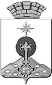 АДМИНИСТРАЦИЯ СЕВЕРОУРАЛЬСКОГО ГОРОДСКОГО ОКРУГА ПОСТАНОВЛЕНИЕАДМИНИСТРАЦИЯ СЕВЕРОУРАЛЬСКОГО ГОРОДСКОГО ОКРУГА ПОСТАНОВЛЕНИЕ11.04.2019                                                                                                         № 408                                                                                                        № 408г. Североуральскг. Североуральск10-1п. Покровск-Уральский, ул. Советская, 4